KLASA: 021-01/15-01/01
URBROJ: 238/30-01/01-15-2
Sveti Ivan Zelina, 14. prosinca 2015.Temeljem članka 17. Odluke o savjetu mladih Grada Svetog Ivana Zeline („Zelinske novine", broj 12/14) te članka 16. Statuta Grada Sv. Ivana Zeline ("Zelinske novine", br. 8/01, 7/02, 10/04, 1/06, 3/06 – pročišćeni tekst, 9/09, 11/09 – pročišćeni tekst, 5/13 i 12/13 – pročišćeni tekst), Gradsko vijeće Grada Svetog Ivana Zeline na 5. sjednici održanoj dne, 14. prosinca 2015. donijelo je:Z A K L J U Č A KO ODOBRAVANJU PROGRAMA RADASAVJETA MLADIH GRADA SVETOG IVANA ZELINE ZA 2016.g.
I.Odobrava se Program rada Savjeta mladih grada Svetog Ivana Zeline za 2016. godinu u tekstu koji se prilaže ovom Zaključku i čini njegov sastavni dio.II.Ovaj zaključak stupa na snagu danom donošenja, a objavit će se u „Zelinskim novinama", službenom glasilu Grada Sv. Ivana Zeline. PREDSJEDNIK GRADSKOG VIJEĆA         GRADA SV. IVANA ZELINE
   Dubravko Ponoš, dipl.ing. MBA, v.r.REPUBLIKA HRVATSKAZAGREBAČKA ŽUPANIJAGRAD SVETI IVAN ZELINAGRADSKO VIJEĆE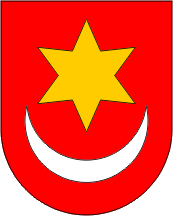 REPUBLIKA HRVATSKAZAGREBAČKA ŽUPANIJAGRAD SVETI IVAN ZELINAGRADSKO VIJEĆE